Prijmeme šikovnú upratovačku/šikovného upratovača na upratovanie administratívnych priestorov firmy Agrospol v Tesárskych Mlyňanoch . Pracovný čas od 15:30-17:30 pondelok až piatok. Ponúkaná mzda 5,75 € brutto/hodina. Nástup možný ihneď. Bližšie informácie na tel: 0905247313.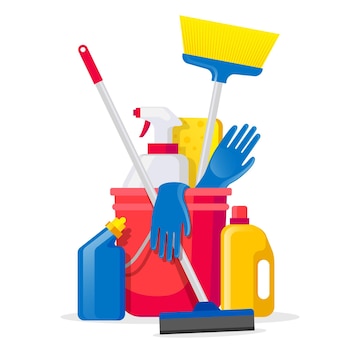 